هو الأبهی - ای بنده ثابت راسخ جمال قدم، در جميع اوقات…عبدالبهآءاصلی فارسی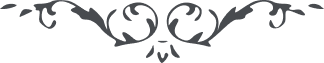 هو الأبهی ای بنده ثابت راسخ جمال قدم، در جميع اوقات بذکر آن يار قديم و حبيب نديم مشغوليم خوشا بحال تو که هميشه در آستان مقدّس مذکوری خوشا بحال تو که در انجمن رحمن مشهوری در کور جمال قدم روحی لأحبّائه الفدا از مرقد مبعوث شدی و بنور اعلی منوّر گشتی و در يوم ظهور جمال ابهی بنار موقده در سدره منتهی مشتعل گشتی و بخدمت امر پرداختی و در ساحت اقدس مقبول شدی و بعد از صعود بکمال قوّت بعهد و ميثاق تشبّث نمودی و بزيارت روضه مقدّسه فائز شدی. حال با روحی تازه و فتوحی بی‌اندازه بنار محبّت اللّه در مشکاة آنديار افروخته آن اطراف را بايد روشن و مشتعل داری. اوراقی که از اطراف بواسطه آن ارض باينمقام می آيد بايد باطّلاع آنجناب و جناب آقا سيّد علی محمّد و جناب آقا بالا بيايد و اين نظر باينست که شايد وقتی يکی حاضر نباشد ديگری واسطه گردد و در دفتر مسافرخانه ثبت شود باری جميع دوستان الهی را تکبير ابدع ابهی ابلاغ نمائيد ما همواره بذکر ايشان مشغوليم از حضرات اخوان عليهم بهاء اللّه الأبهی هميشه اخبار مرقوم فرمائيد سبب حصول روح و ريحانست و البهآء عليک حضرت ملّا محمّد علی را تکبير ابدع ابهی ابلاغ فرمائيد در کلّ احيان تأييد ايشان را از حقّ ميطلبيم. فصل زمستان آمد بايد مجمعتان بسيار گرم گردد و البهآء عليک    ع ع 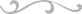 